Маршрутный лист 4 «Б» класса               Классный руководитель Ершова Т.С.Выполненные задания отправлять учителю-предметнику в этот же день по расписанию или не позднее 10.00 следующего дня.При невозможности соединиться с учителем-предметником – позвонить классному руководителю или обратиться по электронной почте tanya.ershova.82yandex.ruОбращаться можно по любым вопросам дистанционного обучения вашего ребенка.Приложение 1. Задача для 4 класса по «Экологии».Оля на тренировке потратила 900 ккал (килокалорий) энергии. Что нужно выбрать ей из меню на завтрак, чтобы вернуть энергию.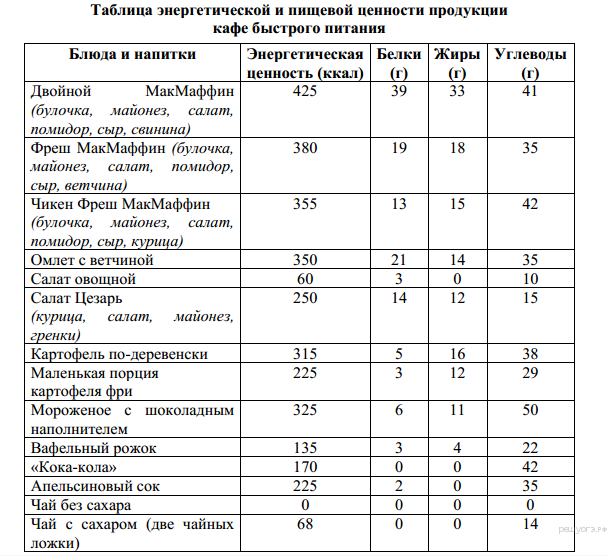 № урокаПредмет Задание с инструкциейОбратная связь с учителемПонедельник 13 апреля 2020Понедельник 13 апреля 2020Понедельник 13 апреля 2020Понедельник 13 апреля 20201Литературное чтениеС.107 вопрос №8. Выучить стихотворение о Великой Отечественной войнеС.94 №1Упр.10с.32 р.т.«ВКонтакте» в личное сообщение2Русский язык С.107 вопрос №8. Выучить стихотворение о Великой Отечественной войнеС.94 №1Упр.10с.32 р.т.«ВКонтакте» в личное сообщение3ОРК и СэВыполнить рисунки на тему: Народные  и религиозные праздники«ВКонтакте» в личное сообщение4Родная литератураЧитать А.Н. Апухтин «Зимой»«ВКонтакте» в личное сообщение5Немецкий языкУчебник стр. 36-38, упр.1 (читать), упр. 2 (письменно тест)«ВКонтакте» в личное сообщение6в/д «Проектная деятельность»Проект «Комнатное растение»7Физическая культура«Вода и питьевой режим»https://youtu.be/BqoRKoYXQAY Стр.71-72.Выполнить комплекс утренней зарядки д/з Составить комплекс ОРУ с предметами на выбор ( скакалка, гимнастическая палка, обруч, набивной мяч, малый мяч) 10-12 упражнений1..Учебник.В.И. Лях « Физическая культура 1-4 класс»2. Видео-урок ВК. Школьный клуб « Импульс-2016»https://youtu.be/BqoRKoYXQAYСоблюдать технику безопасности во время выполнении упражнений«ВКонтакте» в личное сообщениеГрупповое логопедическое занятие Выполнить задание№ 42 в тетради, перейти по ссылке: https://vk.com/doc1780087_529503280?hash=48b5b541952b78fc3c&dl=de6d3297e75ea8e0ceЭл. почта kaminskaya1768@mail/ruДефектологическое занятие (групповоеВыполни задание №1https://iqsha.ru/uprazhneniya/run/literaturnaja-viktorina2/4-klassВыполни задание №2https://iqsha.ru/uprazhneniya/run/zritelnoe-vnimanie/4-klassЭлектронная почта учителя:marina-barabanova-1970@mail.ruПсихологический часУпр.1 https://kids-smart.ru/exercises/4-class/volshebnye-tochkiУпр.2  https://kids-smart.ru/exercises/1-class/naydi-fragmentУпр.3  https://kids-smart.ru/exercises/2-class/predmety-po-poryadkuЭлектронная почта учителя:marina-barabanova-1970@mail.ru№ урокаПредмет Задание с инструкциейОбратная связь с учителемВторник 14 апреля 2020Вторник 14 апреля 2020Вторник 14 апреля 2020Вторник 14 апреля 20201Литературное чтениеС.108-109 читать выразительно«ВКонтакте» в личное сообщение2МатематикаР.т.стр.41 №3, 43Русский языкР.Т.стр.25 №5,6«ВКонтакте» в личное сообщение4Окружающий мирС.30-33 читать, ответить на вопросы«ВКонтакте» в личное сообщение5в/д «Компьютерная грамотность»Рисуем в программе Paint  на тему «Победа в Великой Отечественной войне». Готовимся к выставке в группе https://ok.ru/group/57288164114461Группа в Одноклассниках: https://ok.ru/group/57288164114461 Электронная почта: ganna-galkina@rambler.ruв/дФутболРазминкаhttps://youtu.be/rCIzVQjsLpM - 1 уровеньhttps://youtu.be/2NavoMY8Yws - 2 уровеньhttps://youtu.be/sNSRrt6xmpQ - 3 уровень https://youtu.be/W-gO4RzMgbo - 4 уровеньсовершенствование навыков ведения https://www.youtube.com/watch?v=Xfyt7EBvz7c  совершенствование навыков передачи https://www.youtube.com/watch?v=0TVP9ultHb4 - как развивать скорость https://youtu.be/GLxCJTjUBVE?list=PL_ZQjqwqsKqCs4qQCQsF_p1KlHG1o6xSE«ВКонтакте» в личное сообщениеГрупповое логопедическое занятие Выполнить задание№ 43 №9 в тетради, перейти по ссылке: https://vk.com/doc1780087_529503280?hash=48b5b541952b78fc3c&dl=de6d3297e75ea8e0ceЭл. почта kaminskaya1768@mail/ru№ урокаПредмет Задание с инструкциейОбратная связь с учителемСреда 15 апреля 2020Среда 15 апреля 2020Среда 15 апреля 2020Среда 15 апреля 20201Литературное чтениеС.110-111 читать, стр.111 ответить на вопросы«ВКонтакте» в личное сообщение2МатематикаС.105 №6«ВКонтакте» в личное сообщение3Русский языкС.95 упр.№24Немецкий языкУчебник стр. 43, упр. 4 а, b (письменно)5ТехнологияПоделка «Оригами»«ВКонтакте» в личное сообщение6в/д «Резьба по дереву»Художественные центры плоскорельефной резьбы по дереву. Художественные резьбы. Знакомство с информационной статьей о центрах художественной резьбы.https://cyberpedia.su/14x10849.html Подобрать коллекцию изображений с различными видами резьбы«ВКонтакте» в личное сообщение7в/д «Экология»Решить задачу, написать, что можно выбрать из меню в кафе (Приложение1).«ВКонтакте» в личное сообщение№ урокаПредмет Задание с инструкциейОбратная связь с учителемчетверг 16 апреля 2020четверг 16 апреля 2020четверг 16 апреля 2020четверг 16 апреля 20201Русский языкР.Т.стр.28 упр.3,4«ВКонтакте» в личное сообщение2МатематикаР.т.стр.42 №5,63Ритмика1. Прослушивание музыкальных композиций «Марш», «Вальс», «Полька».2. Определить по каким признакам отличаются композиции.3. По возможности, познакомиться с основным шагом танцев: Марш - ходьба под счёт с высоким поднятием ног, Полька - прыжки, Вальс - плавные движения рук, медленная ходьба или бег.4ОБЖЗакончите рисунок на тему «Берегите лес от пожара»Раскрасьте цветными карандашами или красками5МузыкаВыучить песню «Ничего на свете лучше нету»«ВКонтакте» в личное сообщение6Физическая культура«Вода и питьевой режим». htths:|//youtu.bu/BgoRKoYXQAY Составить комплекс ОРУ с предметами на выбор (скакалка, гимнастическая палка, обруч, набивной мяч, малый мяч) 10-12 упражнений.«ВКонтакте» в личное сообщение7в/д «В мире схем, знаков и символов»Нарисовать три дорожных знака«ВКонтакте» в личное сообщениеГрупповое логопедическое занятиеВыполнить задание№ 43 №8 в тетради, перейти по ссылке: https://vk.com/doc1780087_529503280?hash=48b5b541952b78fc3c&dl=de6d3297e75ea8e0ceЭл. почта kaminskaya1768@mail/ruДефектологическое занятие (групповое)Выполни задание №1https://iqsha.ru/uprazhneniya/run/chelovek/4-klassВыполни задание №2https://iqsha.ru/uprazhneniya/run/povtorenie-4klass/4-klassЭлектронная почта учителя:marina-barabanova-1970@mail.ru№ урокаПредмет Задание с инструкциейОбратная связь с учителемПятница 17 апреля 2020Пятница 17 апреля 2020Пятница 17 апреля 2020Пятница 17 апреля 20201Русский языкС.78 упр.№2162МатематикаС.105 №7, 8«ВКонтакте» в личное сообщение3Окружающий мирС.36-38 читать, р.т.стр.16 №26«ВКонтакте» в личное сообщение4Изобразительное искусство          Рисование с натуры. «Интерьер моей комнаты»«ВКонтакте» в личное сообщение5Физическая культура«Тренировка ума и характера». Режим для школьника. htths:// youtu.bu4LinPr2dW7A. Составить свой режим дня. Вести дневник самоконтроля режима дня и двигательной активности во время дистанционного обучения. Выполнить комплекс утренней зарядки с мячом. Составить викторину из 10 вопросов на тему «Плавание» с вариантом ответов. 6в/д «Проектная деятельность»Проект «Комнатное растение»Групповое логопедическое занятиеВыполнить задание№ 44 №13  в тетради, перейти по ссылке: https://vk.com/doc1780087_529503280?hash=48b5b541952b78fc3c&dl=de6d3297e75ea8e0ceЭл. почта kaminskaya1768@mail/ru